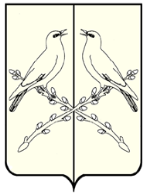 СОВЕТ НАРОДНЫХ ДЕПУТАТОВСИНЯВСКОГО СЕЛЬСКОГО ПОСЕЛЕНИЯТАЛОВСКОГО МУНИЦИПАЛЬНОГО РАЙОНАВОРОНЕЖСКОЙ ОБЛАСТИРЕШЕНИЕот 27 августа 2018 года № 17с. СинявкаО внесении изменений и дополнений в решение Совета народных депутатов Синявского сельского поселения Таловского муниципального района Воронежской области от 29 декабря 2017 года № 52 «О бюджете Синявского сельского поселения на 2018 год и на плановый период 2019 и 2020 годов»В соответствии с Бюджетным кодексом Российской Федерации, Федеральным законом от 06.10.2003 г. №131-ФЗ «Об общих принципах организации местного самоуправления в Российской Федерации», Совет народных депутатов Синявского сельского поселения Таловского муниципального района РЕШИЛ:Внести в решение Совета народных депутатов Синявского сельского поселения от 29 декабря 2017 года № 52 «О бюджете Синявского сельского поселения на 2018 год и на плановый период 2019 и 2020 годов» (далее – Решение) следующие изменения:4. Приложение 1 «Источники внутреннего финансирования дефицита бюджета сельского поселения на 2018 год и на плановый период 2019 и 2020 годов» к Решению изложить в новой редакции согласно приложению 1 к настоящему решению.5. Приложение 7 «Ведомственная структура расходов бюджета сельского поселения на 2018 год и на плановый период 2019 и 2020 годов» изложить в новой редакции согласно приложению 2 к настоящему решению;6. Приложение 8 «Распределение бюджетных ассигнований по разделам и подразделам, целевым статьям (муниципальным программам сельского поселения), группам видов расходов классификации расходов бюджета сельского поселения на 2018 год и на плановый период 2019 и 2020 годов» изложить в новой редакции согласно приложению 3 к настоящему решению;7. Приложение 9«Распределение бюджетных ассигнований по целевым статьям (муниципальным программам сельского поселения), группам видов расходов, разделам, подразделам классификации расходов бюджета сельского поселения на 2018 год и на плановый период 2019 и 2020 годов» изложить в новой редакции согласно приложению 4 к настоящему решению.8. Приложение 10 «Объем бюджетных ассигнований дорожного фонда Синявского сельского поселения на 2018 год и на плановый период 2019 и 2020 годов» изложить в новой редакции согласно приложению 5 к настоящему решению;9. Настоящее решение вступает в силу с момента официального обнародования.Глава Синявского сельского поселения                                  В.В. БуравлеваПриложение 1к решению Совета народных депутатов«О внесении изменений и дополнений в решениеСовета народных депутатов Синявского сельскогопоселения Таловского муниципального районаВоронежской области от 29.12.2017 г. № 52«О бюджете Синявского сельского поселения на2018 год и на плановый период 2019 и 2020 годов»от 27.08.2018 г. № 17Источники внутреннего финансирования дефицитабюджета сельского поселения на 2018 год и на плановый период 2019 и 2020 годовтыс. руб.Приложение 2к решению Совета народных депутатов«О внесении изменений и дополнений в решениеСовета народных депутатов Синявского сельскогопоселения Таловского муниципального районаВоронежской области от 29.12.2017 г. № 52«О бюджете Синявского сельского поселения на2018 год и на плановый период 2019 и 2020 годов»от 27.08.2018 г. № 17Ведомственная структура расходов бюджета сельского поселения на 2018 год и на плановый период 2019 и 2020 годовтыс. руб.Приложение 3к решению Совета народных депутатов«О внесении изменений и дополнений в решениеСовета народных депутатов Синявского сельскогопоселения Таловского муниципального районаВоронежской области от 29.12.2017 г. № 52«О бюджете Синявского сельского поселения на2018 год и на плановый период 2019 и 2020 годов»от 27.08.2018 г. № 17Распределение бюджетных ассигнований по разделам и подразделам, целевым статьям (муниципальным программам сельского поселения), группам видов расходов классификации расходов бюджета сельского поселения на 2018 год и на плановый период 2019 и 2020 годовСумма (тыс.рублей)Приложение 4к решению Совета народных депутатов«О внесении изменений и дополнений в решениеСовета народных депутатов Синявского сельскогопоселения Таловского муниципального районаВоронежской области от 29.12.2017 г. № 52«О бюджете Синявского сельского поселения на2018 год и на плановый период 2019 и 2020 годов»от 27.08.2018 г. № 17Распределение бюджетных ассигнований по целевым статьям (муниципальным программам сельского поселения), группам видов расходов, разделам, подразделам классификации расходов бюджета сельского поселения на 2018 год и на плановый период 2019 и 2020 годовСумма (тыс.рублей)Приложение 5к решению Совета народных депутатов«О внесении изменений и дополнений в решениеСовета народных депутатов Синявского сельскогопоселения Таловского муниципального районаВоронежской области от 29.12.2017 г. № 52«О бюджете Синявского сельского поселения на2018 год и на плановый период 2019 и 2020 годов»от 27.08.2018 г. № 17Объем бюджетных ассигнований дорожного фонда Синявского сельского поселения на 2018 год и на плановый период 2019 и 2020 годов(тыс. рублей)№п/пНаименованиеКод классификации2018 год2019 год2020 год123456Источники внутреннего финансирования дефицитов бюджетов01 00 00 00 00 0000 0000,00,00,01.Бюджетные кредиты от других бюджетов бюджетной системы Российской Федерации01 03 00 00 00 0000 0000,00,00,01.Получение бюджетных кредитов  от других бюджетов бюджетной системы Российской Федерации в валюте Российской Федерации01 03 01 00 00 0000 7000,00,00,01.Получение кредитов от других бюджетов бюджетной системы Российской Федерации бюджетами сельских поселений в валюте Российской Федерации01 03 01 00 10 0000 7100,00,00,01.Погашение бюджетных кредитов, полученных от других бюджетов бюджетной системы Российской Федерации в валюте Российской Федерации 01 03 01 00 00 0000 8000,00,00,01.Погашение бюджетами сельских поселений кредитов от других бюджетов бюджетной системы Российской Федерации в валюте Российской Федерации 01 03 01 00 10 0000 8100,00,00,02.Изменение остатков средств на счетах по учету средств бюджета01 05 00 00 00 0000 0000,00,00,02.Увеличение остатков средств бюджетов01 05 00 00 00 0000 5009539,34967,44999,12.Увеличение прочих остатков денежных средств бюджетов сельских поселений01 05 02 01 10 0000 5109539,34967,44999,12.Уменьшение остатков средств бюджетов01 05 00 00 00 0000 6009539,34967,44999,12.Уменьшение прочих остатков денежных средств бюджетов сельских поселений01 05 02 01 10 0000 6109539,34967,44999,1НаименованиеГлавный распорядитель средствРзПРЦСРВР2018 год2019 год2020 годВСЕГО9539,34875,04812,9Администрация Синявского сельского поселения9149539,34875,04812,9ОБЩЕГОСУДАРСТВЕННЫЕ ВОПРОСЫ914013284,21944,01920,5Функционирование высшего должностного лица субъекта Российской Федерации и муниципального образования914О1О2702,0702,0702,0Муниципальная программа Синявского сельского поселения "Муниципальное управление, гражданское общество и развитие сельского поселения"914О1О201 0 00 00000702,0702,0702,0Подпрограмма "Муниципальное управление и развитие сельского поселения"914О1О201 1 00 00000702,0702,0702,0Основное мероприятие "Функционирование высшего должностного лица"914О1О201 1 01 00000702,0702,0702,0Расходы на обеспечение деятельности главы местной администрации (Расходы на выплаты персоналу в целях обеспечения выполнения функций государственными (муниципальными) органами, казенными учреждениями, органами управления государственными внебюджетными фондами)914О1О201 1 01 92020100702,0702,0702,0Функционирование Правительства Российской Федерации, высших исполнительных органов государственной власти субъектов Российской Федерации, местных администраций91401041680,31242,01218,5Муниципальная программа Синявского сельского поселения "Муниципальное управление, гражданское общество и развитие сельского поселения"914010401 0 00 000001680,31242,01218,5Подпрограмма "Муниципальное управление и развитие сельского поселения"914010401 1 00 000001680,31242,01218,5Основное мероприятие "Управление в сфере функции органов местного самоуправления"914010401 1 02 000001680,31242,01218,5Расходы на обеспечение функций органами местного самоуправления (Расходы на выплаты персоналу в целях обеспечения выполнения функций государственными (муниципальными) органами, казенными учреждениями, органами управления государственными внебюджетными фондами)914010401 1 02 920101001187,51141,51141,5Расходы на обеспечение функций органами местного самоуправления (Закупка товаров, работ и услуг для государственных (муниципальных) нужд)914010401 1 02 92010200457,890,567,0Расходы на обеспечение функций органами местного самоуправления (Иные бюджетные ассигнования)914010401 1 02 9201080035,010,010,0Другие общегосударственные вопросы91401130110000000901,9Иные бюджетные ассигнования91401130110100000901,9Исполнение судебных актов91401130110490200800901,9НАЦИОНАЛЬНАЯ ОБОРОНА9140275,374,477,1Мобилизационная и вневойсковая подготовка914020375,374,477,1Муниципальная программа Синявского сельского поселения "Муниципальное управление, гражданское общество и развитие сельского поселения"914020301 0 00 0000075,374,477,1Подпрограмма "Муниципальное управление и развитие сельского поселения"914020301 1 00 0000075,374,477,1Основное мероприятие "Финансовое обеспечение сельского поселения для исполнения переданных полномочий по первичному воинскому учету на территориях, где отсутствуют военные комиссариаты"914020301 1 03 0000075,374,477,1Осуществление первичного воинского учета на территориях, где отсутствуют военные комиссариаты (Расходы на выплаты персоналу в целях обеспечения выполнения функций государственными (муниципальными) органами) 914020301 1 03 5118010068,968,070,7Осуществление первичного воинского учета на территориях, где отсутствуют военные комиссариаты (Закупка товаров, работ и услуг для государственных (муниципальных) нужд) 914020301 1 03 511802006,46,46,4НАЦИОНАЛЬНАЯ ЭКОНОМИКА914042602,4834,4834,4Муниципальная программа Синявского сельского поселения "Муниципальное управление, гражданское общество и развитие сельского поселения"9140406470,1Основное мероприятие "Водное хозяйство сельского поселения"914040601 0 00 00000465,4Основное мероприятие "Водное хозяйство сельского поселения"914040601 5 00 00000465,4Осуществление полномочий по водному хозяйству (Закупка товаров, работ и услуг для государственных (муниципальных) нужд)914040601 5 01 70390200465,4Осуществление полномочий по водному хозяйству (Закупка товаров, работ и услуг для государственных (муниципальных) нужд)914040601 5 01 S03902004,7Дорожное хозяйство (дорожные фонды)91404092120,6834,4834,4Муниципальная программа Синявского сельского поселения "Муниципальное управление, гражданское общество и развитие сельского поселения"914040901 0 00 000002120,6834,4834,4Подпрограмма "Развитие транспортной системы сельского поселения"914040901 2 00 000002120,6834,4834,4Основное мероприятие "Развитие транспортной системы сельского поселения"914040901 2 01 000002120,6834,4834,4Осуществление полномочий по дорожной деятельности в отношении автомобильных дорог местного значения (Закупка товаров, работ и услуг для государственных (муниципальных) нужд)914040901 2 01 88850200834,4834,4834,4Осуществление полномочий по дорожной деятельности в отношении автомобильных дорог местного значения (Закупка товаров, работ и услуг для государственных (муниципальных) нужд)914040901 2 01 S88502001286,2Другие вопросы в области национальной экономики914041211,70,00,0Основное мероприятие "Социальная поддержка населения"914041201 1 05 0000011,70,00,0Мероприятия активной политики занятости (Закупка товаров, работ и услуг для государственных (муниципальных) нужд)914041201 1 05 S843020011,70,00,0ЖИЛИЩНО-КОММУНАЛЬНОЕ ХОЗЯЙСТВО914051141.2214,3205,6Благоустройство91405031141.2214,3205,6Муниципальная программа Синявского сельского поселения "Муниципальное управление, гражданское общество и развитие сельского поселения"914050301 0 00 000001141.2214,3205,6Подпрограмма "Благоустройство населенных пунктов сельского поселения"914050301 3 00 000001141.2214,3205,6Основное мероприятие "Развитие сети уличного освещения"914050301 3 01 00000355,0214,3205,6Мероприятия по содержанию сетей уличного освещения (Закупка товаров, работ и услуг для государственных (муниципальных) нужд)914050301 3 01 90010200355,0214,3205,6Основное мероприятие "Сбор и вывоз бытовых отходов и мусора"914050301 3 02 0000050,00,00,0Мероприятия по сбору и вывозу бытовых отходов и мусора (Закупка товаров, работ и услуг для государственных (муниципальных) нужд)914050301 3 02 9002020050,00,00,0Основное мероприятие "Содержание мест захоронения и ремонт военно-мемориальных объектов"914050301 3 04 0000050,00,00,0Мероприятия по организации ритуальных услуг и содержание мест захоронения (Закупка товаров, работ и услуг для государственных (муниципальных) нужд)914050301 3 04 9004020050,00,00,0Основное мероприятие "Другие вопросы в сфере благоустройства"914050301 3 05 00000686.20,00,0Организация в границах сельского поселения водоснабжения и водоотведения (Закупка товаров, работ и услуг для государственных (муниципальных) нужд)914050301 3 05 9005020050,00,00,0Организация в границах сельского поселения водоснабжения и водоотведения (Закупка товаров, работ и услуг для государственных (муниципальных) нужд)914050301305S8910200376,90,00,0Организация в границах сельского поселения водоснабжения и водоотведения (Закупка товаров, работ и услуг для государственных (муниципальных) нужд)914050301305S891120050,00,00,0Мероприятия на благоустройство мест массового отдыха населения (Закупка товаров, работ и услуг для государственных (муниципальных) нужд)914050301 3 05 9007020023,70,00,0Прочие мероприятия в области благоустройства (Закупка товаров, работ и услуг для государственных (муниципальных) нужд)914050301 3 05 90100200185.60,01395,3КУЛЬТУРА И КИНЕМАТОГРАФИЯ914082056,31427,91395,3Культура91408012056,31427,91395,3Муниципальная программа Синявского сельского поселения "Муниципальное управление, гражданское общество и развитие сельского поселения"914080101 0 00 000002056,31427,91395,3Подпрограмма "Развитие культуры, физической культуры и спорта сельского поселения"914080101 4 00 000002056,31427,91395,3Основное мероприятие "Обеспечение деятельности МКУ "Культура Синявского сельского поселения"914080101 4 01 000002056,31427,9923,2Расходы на обеспечение деятельности (оказания услуг) муниципальных учреждений (Расходы на выплаты персоналу в целях обеспечения выполнения функций государственными (муниципальными) органами, казенными учреждениями, органами управления государственными внебюджетными фондами)914080101 4 01 00590100923,2923,2102,5Расходы на обеспечение деятельности (оказания услуг) муниципальных учреждений (Закупка товаров, работ и услуг для государственных (муниципальных) нужд))914080101 4 01 00590200743,4135,15,0Расходы на обеспечение деятельности (оказания услуг) муниципальных учреждений (Иные бюджетные ассигнования)914080101 4 01 0059080025,05,0361,6Осуществление переданных полномочий по организации библиотечного обслуживания населения, комплектование и обеспечение сохранности библиотечных фондов библиотек поселения (Расходы на выплаты персоналу в целях обеспечения выполнения функций государственными (муниципальными) органами, казенными учреждениями, органами управления государственными внебюджетными фондами)91408010 4 01 88440100361,7361,63,0Осуществление переданных полномочий по организации библиотечного обслуживания населения, комплектование и обеспечение сохранности библиотечных фондов библиотек поселения (Закупка товаров, работ и услуг для государственных (муниципальных) нужд))914080101 4 01 884402003,03,0380,0СОЦИАЛЬНАЯ ПОЛИТИКА91410380,0380,0380,0Пенсионное обеспечение9141001380,0380,0380,0Муниципальная программа Синявского сельского поселения "Муниципальное управление, гражданское общество и развитие сельского поселения"914100101 0 00 00000380,0380,0380,0Подпрограмма "Муниципальное управление и развитие сельского поселения"914100101 1 00 00000380,0380,0380,0Основное мероприятие "Социальная поддержка населения"914100101 1 05 00000380,0380,0380,0Доплаты к пенсиям муниципальным служащим сельского поселения (Социальное обеспечение и иные выплаты населению)914100101 1 05 90470300380,0380,0НаименованиеРзПРЦСРВР2018 год2019 год2020 год12345666ВСЕГО9539,34875,04812,9ОБЩЕГОСУДАРСТВЕННЫЕ ВОПРОСЫ013284,21944,01920,5Функционирование высшего должностного лица субъекта Российской Федерации и муниципального образования0102702,0702,0702,0Муниципальная программа Синявского сельского поселения "Муниципальное управление, гражданское общество и развитие сельского поселения"010201 0 00 00000702,0702,0702,0Подпрограмма "Муниципальное управление и развитие сельского поселения"010201 1 00 00000702,0702,0702,0Основное мероприятие "Функционирование высшего должностного лица"010201 1 01 00000702,0702,0702,0Расходы на обеспечение деятельности  главы местной администрации (Расходы на выплаты персоналу в целях обеспечения выполнения функций государственными (муниципальными) органами, казенными учреждениями, органами управления государственными внебюджетными фондами)010201 1 01 92020100702,0702,0702,0Функционирование Правительства Российской Федерации, высших исполнительных органов государственной власти субъектов Российской Федерации, местных администраций01041680,31242,01218,5Муниципальная программа Синявского сельского поселения "Муниципальное управление, гражданское общество и развитие сельского поселения"010401 0 00 000001680,31242,01218,5Подпрограмма "Муниципальное управление и развитие сельского поселения"010401 1 00 000001680,31242,01218,5Основное мероприятие "Управление в сфере функции органов местного самоуправления"010401 1 02 000001680,31242,01218,5Расходы на обеспечение функций органами местного самоуправления (Расходы на выплаты персоналу в целях обеспечения выполнения функций государственными (муниципальными) органами, казенными учреждениями, органами управления государственными внебюджетными фондами)010401 1 02 920101001187,51141,51141,5Расходы на обеспечение функций органами местного самоуправления (Закупка товаров, работ и услуг для государственных (муниципальных) нужд)010401 1 02 92010200457,890,567,0Расходы на обеспечение функций органами местного самоуправления (Иные бюджетные ассигнования)010401 1 02 9201080035,010,010,0Другие общегосударственные вопросы01130110000000901,9Иные бюджетные ассигнования01130110400000901,9Исполнение судебных актов01130110490200901,9НАЦИОНАЛЬНАЯ ОБОРОНА0275,374,477,1Мобилизационная и вневойсковая подготовка020375,374,477,1Муниципальная программа Синявского сельского поселения "Муниципальное управление, гражданское общество и развитие сельского поселения"020301 0 00 0000075,374,477,1Подпрограмма "Муниципальное управление и развитие сельского поселения"020301 1 00 0000075,374,477,1Основное мероприятие "Финансовое обеспечение сельского поселения для исполнения переданных полномочий по первичному воинскому учету на территориях, где отсутствуют военные комиссариаты"020301 1 03 0000075,374,477,1Осуществление первичного воинского учета на территориях, где отсутствуют военные комиссариаты (Расходы на выплаты персоналу в целях обеспечения выполнения функций государственными (муниципальными) органами) 020301 1 03 5118010068,968,070,7Осуществление первичного воинского учета на территориях, где отсутствуют военные комиссариаты (Закупка товаров, работ и услуг для государственных (муниципальных) нужд) 020301 1 03 511802006,46,46,4НАЦИОНАЛЬНАЯ ЭКОНОМИКА042104,4834,4834,4Муниципальная программа Синявского сельского поселения "Муниципальное управление, гражданское общество и развитие сельского поселения"0406470,1Основное мероприятие "Водное хозяйство сельского поселения"040601 0 00 00000465,4Основное мероприятие "Водное хозяйство сельского поселения"040601 5 00 00000465,4Осуществление полномочий по водному хозяйству (Закупка товаров, работ и услуг для государственных (муниципальных) нужд)040601 5 01 S03902004,7Дорожное хозяйство (дорожные фонды)04092120,6834,4834,4Муниципальная программа Синявского сельского поселения "Муниципальное управление, гражданское общество и развитие сельского поселения"040901 0 00 000002120,6834,4834,4Подпрограмма "Развитие транспортной системы сельского поселения"040901 2 00 000002120,6834,4834,4Основное мероприятие "Развитие транспортной системы сельского поселения"040901 2 01 000002120,6834,4834,4Осуществление полномочий по дорожной деятельности в отношении автомобильных дорог местного значения (Закупка товаров, работ и услуг для государственных (муниципальных) нужд)040901 2 01 88850200834,4834,4834,4Осуществление полномочий по дорожной деятельности в отношении автомобильных дорог местного значения (Закупка товаров, работ и услуг для государственных (муниципальных) нужд)040901 2 01 S88502001286,2Другие вопросы в области национальной экономики041211,70,00,0Муниципальная программа Синявского сельского поселения "Муниципальное управление, гражданское общество и развитие сельского поселения"041201 0 00 0000011,70,00,0Подпрограмма "Муниципальное управление и развитие сельского поселения"041201 1 00 0000011,70,00,0Основное мероприятие "Социальная поддержка населения"041201 1 05 0000011,70,00,0Мероприятия активной политики занятости (Закупка товаров, работ и услуг для государственных (муниципальных) нужд)041201 1 05 S843020011,70,00,0ЖИЛИЩНО-КОММУНАЛЬНОЕ ХОЗЯЙСТВО051141,2214,3205,6Благоустройство05031141,2214,3205,6Муниципальная программа Синявского сельского поселения "Муниципальное управление, гражданское общество и развитие сельского поселения"050301 0 00 000001141,2214,3205,6Подпрограмма "Благоустройство населенных пунктов сельского поселения"050301 3 00 000001141,2214,3205,6Основное мероприятие "Развитие сети уличного освещения"050301 3 01 00000355,0214,3205,6Мероприятия по содержанию сетей уличного освещения (Закупка товаров, работ и услуг для государственных (муниципальных) нужд)050301 3 01 90010200355,0214,3205,6Основное мероприятие "Сбор и вывоз бытовых отходов и мусора"050301 3 02 0000050,00,00,0Мероприятия по сбору и вывозу бытовых отходов и мусора (Закупка товаров, работ и услуг для государственных (муниципальных) нужд)050301 3 02 9002020050,00,00,0Основное мероприятие "Содержание мест захоронения и ремонт военно-мемориальных объектов"050301 3 04 0000050,00,00,0Мероприятия по организации ритуальных услуг и содержание мест захоронения (Закупка товаров, работ и услуг для государственных (муниципальных) нужд)050301 3 04 9004020050,00,00,0Основное мероприятие "Другие вопросы в сфере благоустройства"050301 3 05 00000686,20,00,0Организация в границах сельского поселения водоснабжения и водоотведения (Закупка товаров, работ и услуг для государственных (муниципальных) нужд)050301 3 05 9005020050,00,00,0Организация в границах сельского поселения водоснабжения и водоотведения (Закупка товаров, работ и услуг для государственных (муниципальных) нужд)050301305S8910200376,9Организация в границах сельского поселения водоснабжения и водоотведения (Закупка товаров, работ и услуг для государственных (муниципальных) нужд)050301305S891120050,0Мероприятия на благоустройство мест массового отдыха населения (Закупка товаров, работ и услуг для государственных (муниципальных) нужд)050301 3 04 9007020023,70,00,0Прочие мероприятия в области благоустройства (Закупка товаров, работ и услуг для государственных (муниципальных) нужд)050301 3 04 90100200185,60,00,0КУЛЬТУРА И КИНЕМАТОГРАФИЯ082056,31427,91395,3Культура08012056,31427,91395,3Муниципальная программа Синявского сельского поселения "Муниципальное управление, гражданское общество и развитие сельского поселения"080101 0 00 000002056,31427,91395,3Подпрограмма "Развитие культуры, физической культуры и спорта сельского поселения"080101 4 00 000002056,31427,91395,3Основное мероприятие "Обеспечение деятельности МКУ "Культура Синявского сельского поселения"080101 4 01 000002056,31427,91395,3Расходы на обеспечение деятельности (оказания услуг) муниципальных учреждений (Расходы на выплаты персоналу в целях обеспечения выполнения функций государственными (муниципальными) органами, казенными учреждениями, органами управления государственными внебюджетными фондами)080101 4 01 00590100923,2923,2923,2Расходы на обеспечение деятельности (оказания услуг) муниципальных учреждений (Закупка товаров, работ и услуг для государственных (муниципальных) нужд))080101 4 01 00590200743,4135,1102,5Расходы на обеспечение деятельности (оказания услуг) муниципальных учреждений (Иные бюджетные ассигнования)080101 4 01 0059080025,05,05,0Осуществление переданных полномочий по организации библиотечного обслуживания населения, комплектование и обеспечение сохранности библиотечных фондов библиотек поселения (Расходы на выплаты персоналу в целях обеспечения выполнения функций государственными (муниципальными) органами, казенными учреждениями, органами управления государственными внебюджетными фондами)080101 4 01 88440100361,7361,6361,6Осуществление переданных полномочий по организации библиотечного обслуживания населения, комплектование и обеспечение сохранности библиотечных фондов библиотек поселения (Закупка товаров, работ и услуг для государственных (муниципальных) нужд))080101 4 01 884402003,03,03,0СОЦИАЛЬНАЯ ПОЛИТИКА10380,0380,0380,0Пенсионное обеспечение1001380,0380,0380,0Муниципальная программа Синявского сельского поселения "Муниципальное управление, гражданское общество и развитие сельского поселения"100101 0 00 00000380,0380,0380,0Подпрограмма "Муниципальное управление и развитие сельского поселения"100101 1 00 00000380,0380,0380,0Основное мероприятие "Социальная поддержка населения"100101 1 05 00000380,0380,0380,0Доплаты к пенсиям муниципальным служащим сельского поселения (Социальное обеспечение и иные выплаты населению)100101 1 05 90470300380,0380,0380,0№ п/пНаименованиеЦСРВРРЗПР2018 год2019 год2020 год123456789ВСЕГО9539,34875,04812,91Муниципальная программа Синявского сельского поселения "Муниципальное управление, гражданское общество и развитие сельского поселения"01 0 00 000003284,22398,42377,61.1Подпрограмма "Муниципальное управление и развитие сельского поселения"01 1 00 000003284,22398,42377,61.1.1Основное мероприятие "Функционирование высшего должностного лица"01 1 01 00000702,0702,0702,0Расходы на обеспечение деятельности  главы местной администрации (Расходы на выплаты персоналу в целях обеспечения выполнения функций государственными (муниципальными) органами, казенными учреждениями, органами управления государственными внебюджетными фондами)01 1 01 92020100О1О2702,0703,0703,01.1.2Основное мероприятие "Управление в сфере функции органов местного самоуправления"01 1 02 000001680,31242,01218,5Расходы на обеспечение функций органами местного самоуправления (Расходы на выплаты персоналу в целях обеспечения выполнения функций государственными (муниципальными) органами, казенными учреждениями, органами управления государственными внебюджетными фондами)01 1 02 9201010001041187,51141,51141,5Расходы на обеспечение функций органами местного самоуправления (Закупка товаров, работ и услуг для государственных (муниципальных) нужд)01 1 02 920102000104457,890,567,0Расходы на обеспечение функций органами местного самоуправления (Иные бюджетные ассигнования)01 1 02 92010800010435,010,010,0Исполнение судебных актов011 04 902008000113901,91.1.3Основное мероприятие "Финансовое обеспечение сельского поселения для исполнения переданных полномочий по первичному воинскому учету на территориях, где отсутствуют военные комиссариаты"01 1 03 0000075,374,477,1Осуществление первичного воинского учета на территориях, где отсутствуют военные комиссариаты (Расходы на выплаты персоналу в целях обеспечения выполнения функций государственными (муниципальными) органами) 01 1 03 51180100020368,968,070,7Осуществление первичного воинского учета на территориях, где отсутствуют военные комиссариаты (Закупка товаров, работ и услуг для государственных (муниципальных) нужд) 01 1 03 5118020002036,46,46,41.1.4Основное мероприятие "Социальная поддержка населения"01 1 05 00000385,0380,0380,0Доплаты к пенсиям муниципальным служащим сельского поселения (Социальное обеспечение и иные выплаты населению)01 1 05 904703001001380,0380,0380,0Мероприятия активной политики занятости (Закупка товаров, работ и услуг для государственных (муниципальных) нужд)01 1 05 S8430200041211,70,00,01.2Подпрограмма "Развитие транспортной системы сельского поселения"01 2 00 000002120,6834,4834,41.2.1Основное мероприятие "Развитие транспортной системы сельского поселения"01 2 01 00000834,4834,4834,4Осуществление полномочий по дорожной деятельности в отношении автомобильных дорог местного значения (Закупка товаров, работ и услуг для государственных (муниципальных) нужд)01 2 01 888502000409834,4834,4834,4Осуществление полномочий по дорожной деятельности в отношении автомобильных дорог местного значения (Закупка товаров, работ и услуг для государственных (муниципальных) нужд)01 2 01 S885020004091286,21.3Подпрограмма "Благоустройство населенных пунктов сельского поселения"01 3 00 000001141,2214,3205,61.3.1Основное мероприятие "Развитие сети уличного освещения"01 3 01 00000355,0214,3205,6Мероприятия по содержанию сетей уличного освещения (Закупка товаров, работ и услуг для государственных (муниципальных) нужд)01 3 01 900102000503355,0214,3205,61.3.2Основное мероприятие "Сбор и вывоз бытовых отходов и мусора"01 3 02 0000050,00,00,0Мероприятия по сбору и вывозу бытовых отходов и мусора (Закупка товаров, работ и услуг для государственных (муниципальных) нужд)01 3 02 90020200050350,00,00,01.3.4Основное мероприятие "Содержание мест захоронения и ремонт военно-мемориальных объектов"01 3 04 0000050,00,00,0Мероприятия по организации ритуальных услуг и содержание мест захоронения (Закупка товаров, работ и услуг для государственных (муниципальных) нужд)01 3 04 90040200050350,00,00,01.3.5Основное мероприятие "Другие вопросы в сфере благоустройства"01 3 05 00000686,20,00,0Организация в границах сельского поселения водоснабжения и водоотведения (Закупка товаров, работ и услуг для государственных (муниципальных) нужд)01 3 05 90050200050350,00,00,0Организация в границах сельского поселения водоснабжения и водоотведения (Закупка товаров, работ и услуг для государственных (муниципальных) нужд)01305S89102000503376,9Организация в границах сельского поселения водоснабжения и водоотведения (Закупка товаров, работ и услуг для государственных (муниципальных) нужд)01305S8911200050350,0Мероприятия на благоустройство мест массового отдыха населения (Закупка товаров, работ и услуг для государственных (муниципальных) нужд)01 3 05 90070200050323,70,00,0Прочие мероприятия в области благоустройства (Закупка товаров, работ и услуг для государственных (муниципальных) нужд)01 3 05 901002000503185,60,00,01.4Подпрограмма "Развитие культуры, физической культуры и спорта сельского поселения"01 4 00 000002056,31427,91395,31.4.1Основное мероприятие "Обеспечение деятельности МКУ "Культура Синявского сельского поселения"01 4 01 000002056,31789,51756,9Расходы на обеспечение деятельности (оказания услуг) муниципальных учреждений (Расходы на выплаты персоналу в целях обеспечения выполнения функций государственными (муниципальными) органами, казенными учреждениями, органами управления государственными внебюджетными фондами)01 4 01 005901000801923,2923,2923,2Расходы на обеспечение деятельности (оказания услуг) муниципальных учреждений (Закупка товаров, работ и услуг для государственных (муниципальных) нужд))01 4 01 005902000801743,4135,1102,5Расходы на обеспечение деятельности (оказания услуг) муниципальных учреждений (Иные бюджетные ассигнования)01 4 01 00590800080125,05,05,0Осуществление переданных полномочий по организации библиотечного обслуживания населения, комплектование и обеспечение сохранности библиотечных фондов библиотек поселения (Расходы на выплаты персоналу в целях обеспечения выполнения функций государственными (муниципальными) органами, казенными учреждениями, органами управления государственными внебюджетными фондами)01 4 01 884401000801361,7361,6361,6Осуществление переданных полномочий по организации библиотечного обслуживания населения, комплектование и обеспечение сохранности библиотечных фондов библиотек поселения (Расходы на выплаты персоналу в целях обеспечения выполнения функций государственными (муниципальными) органами, казенными учреждениями, органами управления государственными внебюджетными фондами)01 4 01 884401000801361,7361,6361,6Осуществление переданных полномочий по организации библиотечного обслуживания населения, комплектование и обеспечение сохранности библиотечных фондов библиотек поселения (Закупка товаров, работ и услуг для государственных (муниципальных) нужд))01 4 01 8844020008013,03,03,0Подпрограмма "Водное хозяйство сельского поселения"01 4 00 00000470,1Осуществление полномочий по водному хозяйству (Закупка товаров, работ и услуг для государственных (муниципальных) нужд)01 5 01 703902000406465,4Осуществление полномочий по водному хозяйству (Закупка товаров, работ и услуг для государственных (муниципальных) нужд)01 5 01 S039020004064,7№НаименованиеОбъем бюджетных ассигнованийОбъем бюджетных ассигнованийОбъем бюджетных ассигнований№Наименование2018 год2019 год2020 год12345Дорожный фонд Синявского сельского поселения 1286,2834,4834,4в том числе:1.Муниципальная программа Синявского сельского поселения "Муниципальное управление, гражданское общество и развитие сельского поселения на 2014-2019 годы"1286,2834,4834,41.Подпрограмма "Развитие транспортной системы сельского поселения"1286,2834,4834,41.Осуществление полномочий по дорожной деятельности в отношении автомобильных дорог местного значения1286,2834,4834,4